Data Security, Privacy and Cryptology in Modern EraAbstract This review chapter provides an in-depth exploration of various aspects of data security, ranging from foundational principles to advanced techniques. It sheds light on the importance of maintaining confidentiality, integrity, and availability of data and presents a comprehensive overview of technologies and methodologies that can be employed to achieve robust data security. In today's digital age, ensuring the security and protection of data has become paramount. This research chapter explores various topics related to data security, including confidentiality, integrity, and availability. It also delves into the role of blockchain technology, zero-trust architecture, secure coding practices, legal and ethical considerations, homomorphic encryption, secure multi-party computation, hash functions and digital signatures, secure communication protocols, cryptocurrency and blockchain security, as well as cryptanalysis and side-channel attacks. It highlights various techniques and technologies that can be employed to protect data confidentiality, including encryption and access control mechanisms. Blockchain technology has emerged as a groundbreaking solution for enhancing data security. Zero-trust architecture challenges traditional security models by adopting a holistic and dynamic approach to data protection. Secure coding practices and DevSecOps play a vital role in developing secure software applications. The chapter investigates the importance of integrating security measures throughout the software development lifecycle. It emphasizes the adoption of secure coding practices and the implementation of DevSecOps methodologies to build resilient and secure software systems. Legal and ethical considerations are crucial when addressing data security. Homomorphic encryption and secure multi-party computation are advanced cryptographic techniques that allow data to be processed securely while encrypted. The chapter examines the principles and applications of these techniques, highlighting their significance in scenarios where privacy is paramount. Hash functions and digital signatures form the backbone of data authentication and integrity. The chapter discusses the properties and applications of hash functions and digital signatures in verifying the integrity and authenticity of data. Secure communication protocols are essential for protecting data during transmission. The chapter explores various secure communication protocols, such as Transport Layer Security (TLS), and examines their role in ensuring data confidentiality, integrity, and authenticity. Cryptocurrency and blockchain security focus on the secure storage and transfer of digital assets. The research chapter investigates the security considerations specific to cryptocurrencies and explores how blockchain technology can mitigate vulnerabilities and ensure the trustworthiness of transactions. Cryptanalysis and side-channel attacks are threats to cryptographic systems. The chapter discusses these attack techniques, highlighting their potential risks and the measures that can be taken to counter them.Keywords— cryptology, confidentiality, integrity, zero-trust architecture1: IntroductionThe rapid advancement of technology and the proliferation of digital systems have brought about significant concerns regarding data security, privacy, and the need for robust cryptology. This chapter aims to explore the latest developments in these areas, including the most recent facts, figures, statistics, and technologies. Data security and privacy have become paramount in today's digital age due to the increasing prevalence of cyber threats, data breaches, and privacy violations. The protection of sensitive information and the preservation of individual privacy are crucial for individuals, organizations, and governments alike. Cryptology plays a vital role in ensuring secure communication, data confidentiality, and integrity. Understanding the latest trends and advancements in these fields is essential for developing effective security measures and safeguarding data in various domains. Data security, privacy, and cryptology are necessary for various reasons. They protect sensitive information from unauthorized access, preventing identity theft and fraud. Robust data privacy measures ensure responsible handling of personal data, respecting individuals' control over their information. Implementing strong security measures helps prevent data breaches, avoiding financial losses and reputational damage. Compliance with data protection regulations is crucial to avoid legal consequences. Trust and customer confidence are enhanced when organizations prioritize data security and privacy. Cryptology safeguards intellectual property by enabling secure transmission and storage of sensitive data. Furthermore, data security and cryptology play a vital role in protecting national security interests, preventing unauthorized access to classified information and communications. In summary, these practices are necessary to protect personal information, prevent breaches, comply with regulations, build trust, safeguard intellectual property, and maintain national security.Data security, privacy, and cryptology are essential in today's interconnected world. They serve multiple purposes, including protecting sensitive information from unauthorized access and preventing identity theft and fraud. By implementing robust data privacy measures, individuals can maintain control over their personal data, ensuring responsible handling and complying with legal and ethical standards. Strong security measures are crucial to prevent data breaches that can lead to financial losses, reputational damage, and legal liabilities. Compliance with data protection regulations such as GDPR or CCPA is necessary to avoid penalties and legal consequences. Furthermore, prioritizing data security and privacy builds trust and confidence among customers, clients, and users, enhancing an organization's reputation. Cryptology, with its encryption and cryptographic techniques, plays a vital role in safeguarding intellectual property, trade secrets, and proprietary information from unauthorized access and theft. It also contributes to national security by protecting classified information, communications, and sensitive systems from malicious actors and foreign adversaries. In summary, data security, privacy, and cryptology are integral to protecting personal information, preventing breaches, complying with regulations, building trust, safeguarding intellectual property, and maintaining national security in our digital age.2. The NeedAs an AI language model, I don't have real-time access to current statistics. However, I can provide you with some general information and trends related to data security, privacy, and cryptology in the USA based on information available up until my last update in September 2021. It's important to note that the landscape of data security and privacy is constantly evolving, so it's advisable to refer to the latest reports and studies from reliable sources for the most up-to-date information. Here are some key points: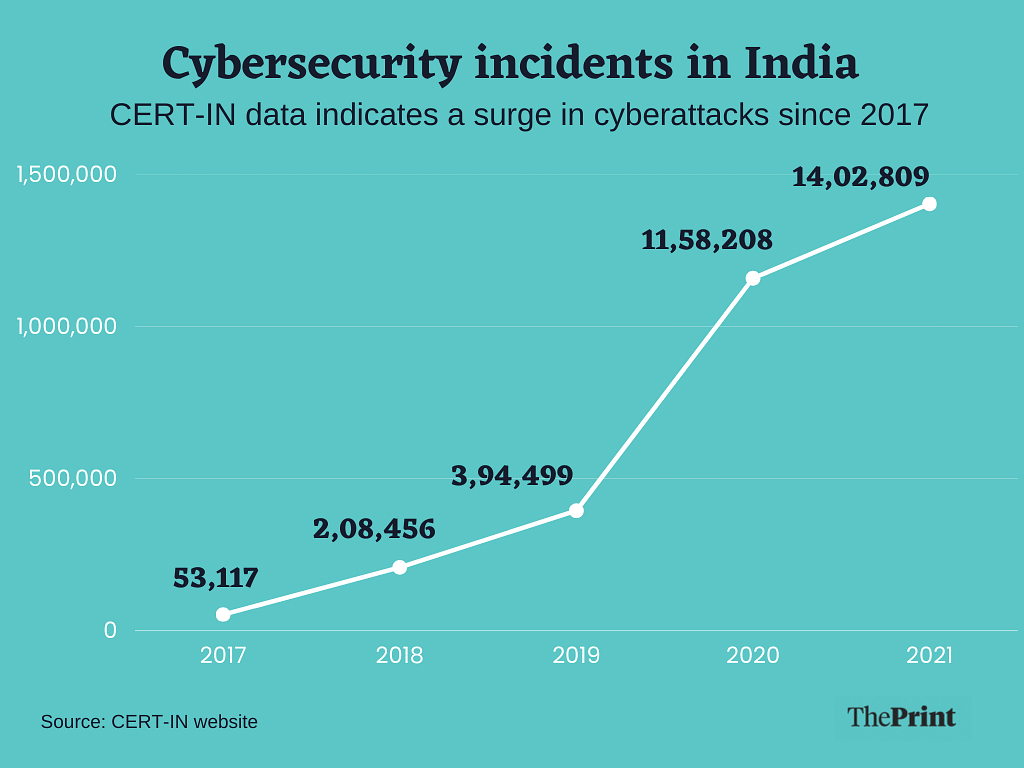 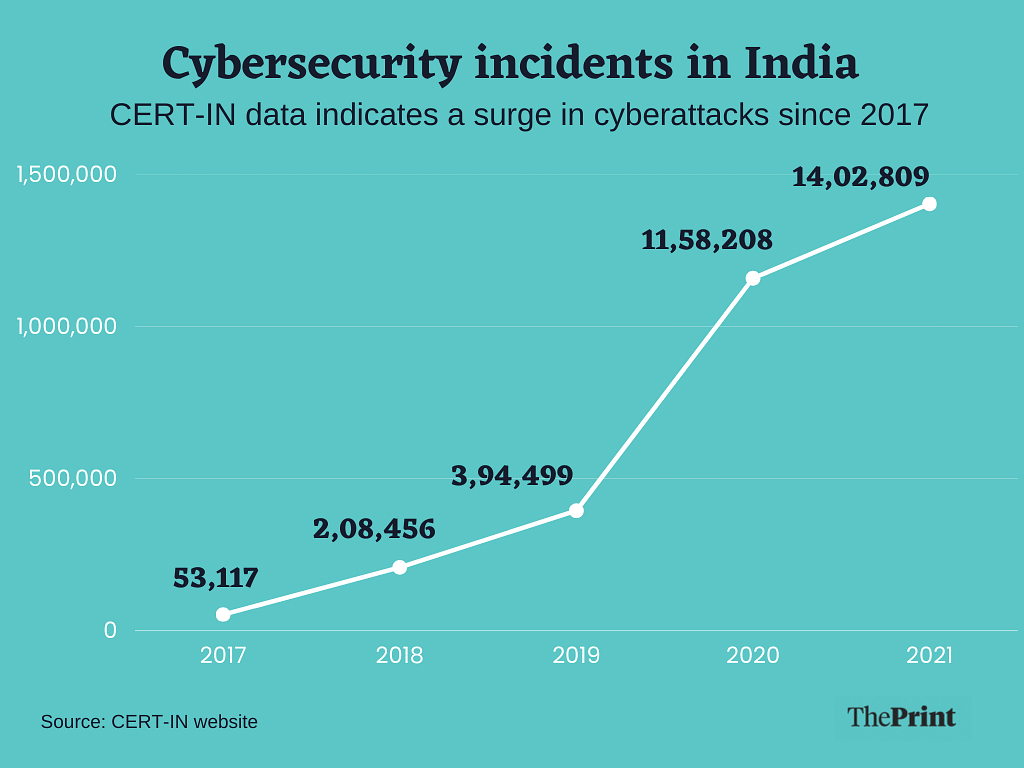 Increasing data breaches: Data breaches have been a significant concern in the United States, affecting both private and public sectors. According to the Identity Theft Resource Center, there were over 1,000 reported data breaches in the U.S. in 2020 alone. Growing importance of privacy regulations: Privacy regulations like the California Consumer Privacy Act (CCPA) and the Virginia Consumer Data Protection Act (CDPA) are examples of state-level legislation that aim to enhance privacy rights and protections for individuals. The General Data Protection Regulation (GDPR) in the European Union has also influenced discussions around privacy in the U.S. Focus on consumer privacy: There is an increasing emphasis on giving consumers more control over their personal data. Companies are becoming more transparent about their data collection and usage practices, providing options for users to manage their preferences and giving them the ability to request data deletion or opt-out of certain data practices.Rise of encryption: Encryption is a critical tool in protecting data and ensuring confidentiality. There has been a growing adoption of encryption techniques in various sectors, including finance, healthcare, and communication, to safeguard sensitive information. Advancements in cryptographic technologies: Cryptographic techniques continue to evolve to address emerging threats. Newer technologies such as homomorphic encryption, secure multi-party computation (MPC), and zero-knowledge proofs are being researched and developed to enable secure computations while preserving data privacy. Impact of emerging technologies: The increasing adoption of emerging technologies like artificial intelligence (AI), Internet of Things (IoT), and cloud computing presents new challenges and considerations for data security and privacy.Protecting data in these contexts requires robust security measures and privacy-preserving approaches. These points highlight the general trends and concerns in data security, privacy, and cryptology in the United States. To access the most recent and comprehensive statistics, it is recommended to consult reports and studies published by reputable organizations such as cybersecurity firms, industry associations, and government agencies like the Federal Trade Commission (FTC) or the National Institute of Standards and Technology (NIST).3. ObjectivesProvide an overview of the current landscape of data security, privacy, and cryptology: This objective involves presenting a comprehensive understanding of the current state of data security, privacy, and cryptology, including the challenges, trends, and regulatory landscape. It aims to establish a foundation for the research chapter by outlining the context in which these concepts operate.Present the latest facts, figures, and statistics related to data breaches, privacy violations, and emerging threats: This objective focuses on gathering and analyzing up-to-date statistics and information related to data breaches, privacy incidents, and emerging threats in the field of data security and privacy. It aims to provide a quantitative and qualitative understanding of the scope and impact of these issues.Explore cutting-edge technologies and techniques utilized in data security, privacy, and cryptology: This objective involves examining the latest advancements in technologies, tools, and techniques used to protect data, ensure privacy, and implement cryptology. It aims to explore topics such as encryption algorithms, secure communication protocols, privacy-enhancing technologies, and emerging cryptographic methods.Analyze the implications and challenges associated with these latest developments: This objective entails discussing the implications and challenges posed by the evolving landscape of data security, privacy, and cryptology. It involves analyzing the potential benefits, risks, ethical considerations, and legal implications associated with the use of new technologies and techniques in these domains.Identify potential future directions and areas for further research: This objective focuses on identifying emerging research areas, potential gaps, and future directions in data security, privacy, and cryptology. It aims to highlight areas where further research and innovation are needed to address evolving threats and to propose novel solutions for ensuring data security, privacy, and confidentiality.By including these objectives in the research chapter, it will provide a comprehensive and up-to-date analysis of the current state, trends, challenges, and potential future developments in the fields of data security, privacy, and cryptology.4. Data Security4.1 Fundamentals of Data SecurityData security is a crucial aspect of protecting sensitive information from unauthorized access, modification, or disclosure. This section provides an overview of the fundamental principles and concepts related to data security.4.1.1 Confidentiality, Integrity, and AvailabilityConfidentiality, integrity, and availability (CIA) are the three core principles of data security. Confidentiality ensures that data is accessible only to authorized individuals or entities. Encryption, access controls, and secure communication protocols are common mechanisms used to maintain confidentiality.Integrity ensures that data remains accurate, complete, and unaltered throughout its lifecycle. Protection against unauthorized modification, corruption, or tampering is achieved through techniques such as checksums, digital signatures, and access controls.Availability focuses on ensuring that data and systems are accessible and usable when needed. Measures such as redundancy, backup systems, and disaster recovery plans are implemented to prevent disruptions caused by system failures, natural disasters, or denial-of-service attacks.4.1.2 Threats and Attack VectorsUnderstanding the various threats and attack vectors is essential for effective data security. This section explores common threats that organizations face:a) Malware: Malicious software, such as viruses, worms, trojans, and ransomware, can compromise data security by infecting systems, stealing information, or disrupting operations.b) Social Engineering: Social engineering involves manipulating individuals to gain unauthorized access to data. Techniques like phishing, pretexting, and impersonation are used to deceive users into revealing sensitive information or performing malicious actions.c) Insider Threats: Insiders with authorized access to data can pose security risks. These threats may arise from disgruntled employees, negligent individuals, or those who have fallen victim to social engineering tactics.d) Network Attacks: Network-based attacks, such as man-in-the-middle attacks, denial-of-service attacks, and packet sniffing, exploit vulnerabilities in network infrastructure to intercept, modify, or disrupt data.e) Physical Attacks: Physical attacks involve gaining physical access to systems or storage devices to steal, manipulate, or destroy data. Theft, tampering, or unauthorized disposal of hardware can result in data breaches.4.1.3 Defense MechanismsTo mitigate the risks posed by various threats and attack vectors, organizations implement defense mechanisms. This section explores some common defense mechanisms used in data security:a) Access Controls: Access controls ensure that only authorized individuals can access data or systems. This includes mechanisms such as strong authentication, role-based access control (RBAC), and user privilege management.b) Encryption: Encryption transforms data into an unreadable form, which can only be decrypted using the appropriate encryption key. It protects data confidentiality during transmission, storage, and processing.c) Intrusion Detection and Prevention Systems (IDPS): IDPS monitors network traffic and system logs to detect and respond to suspicious activities or known attack patterns. It helps identify potential security breaches and initiates appropriate countermeasures.d) Firewalls: Firewalls are network security devices that monitor and control incoming and outgoing network traffic. They enforce access policies, filter malicious traffic, and protect against unauthorized access.e) Security Awareness Training: Educating employees about data security best practices is crucial. Training programs raise awareness about common threats, social engineering tactics, and proper handling of sensitive data.By implementing a combination of these defense mechanisms, organizations can enhance data security, reduce vulnerabilities, and mitigate the risks posed by various threats and attack vectors.Data security is a multifaceted discipline that requires a comprehensive understanding of its fundamentals, including the principles of confidentiality, integrity, and availability. Organizations must be aware of the various threats and attack vectors they face and implement appropriate defense mechanisms to protect their data. By doing so, they can ensureTable:1 General Statistics for Cyber Security5 Emerging TechnologiesEmerging technologies are constantly shaping the landscape of data security, providing new solutions and approaches to protect sensitive information. This section explores some of the key emerging technologies for data security:5.1.1 Blockchain Technology for Data SecurityBlockchain technology has gained significant attention for its potential to enhance data security. This section explores the use of blockchain in data security:a) Immutable and Transparent: Blockchain provides a decentralized and tamper-resistant ledger where data can be stored securely. The immutability of blockchain ensures that once data is recorded, it cannot be altered or deleted without consensus from the network participants. The transparent nature of blockchain allows for auditing and verification of data integrity.b) Enhanced Data Integrity: By leveraging cryptographic techniques, blockchain ensures the integrity of data. Each transaction is cryptographically linked to previous transactions, forming a chain of blocks. Any alteration in a block would require the consensus of the network, making it computationally infeasible to tamper with the data.c) Distributed Trust: Blockchain operates on a distributed network, eliminating the need for a central authority. The consensus mechanism used in blockchain, such as proof-of-work or proof-of-stake, ensures that multiple participants validate and verify transactions, enhancing trust and security.d) Applications in Data Security: Blockchain technology finds applications in various data security use cases, including secure storage and sharing of sensitive information, digital identity management, supply chain security, and ensuring the integrity of critical records and documents.5.1.2 Zero-Trust Architecture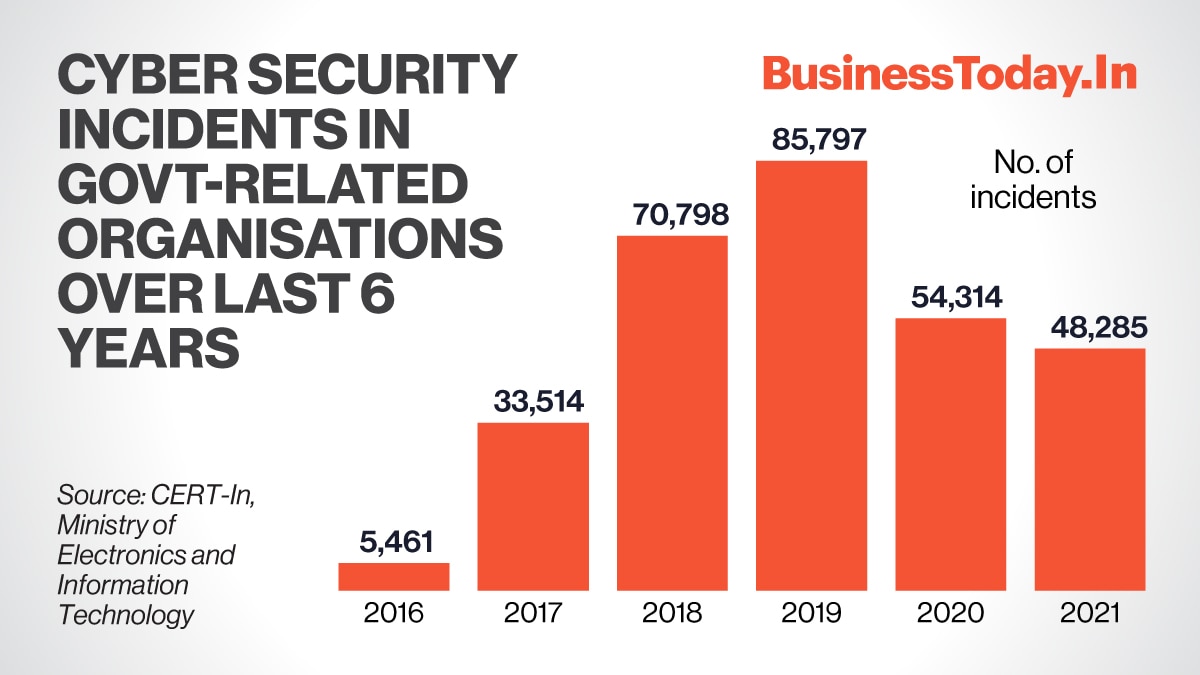 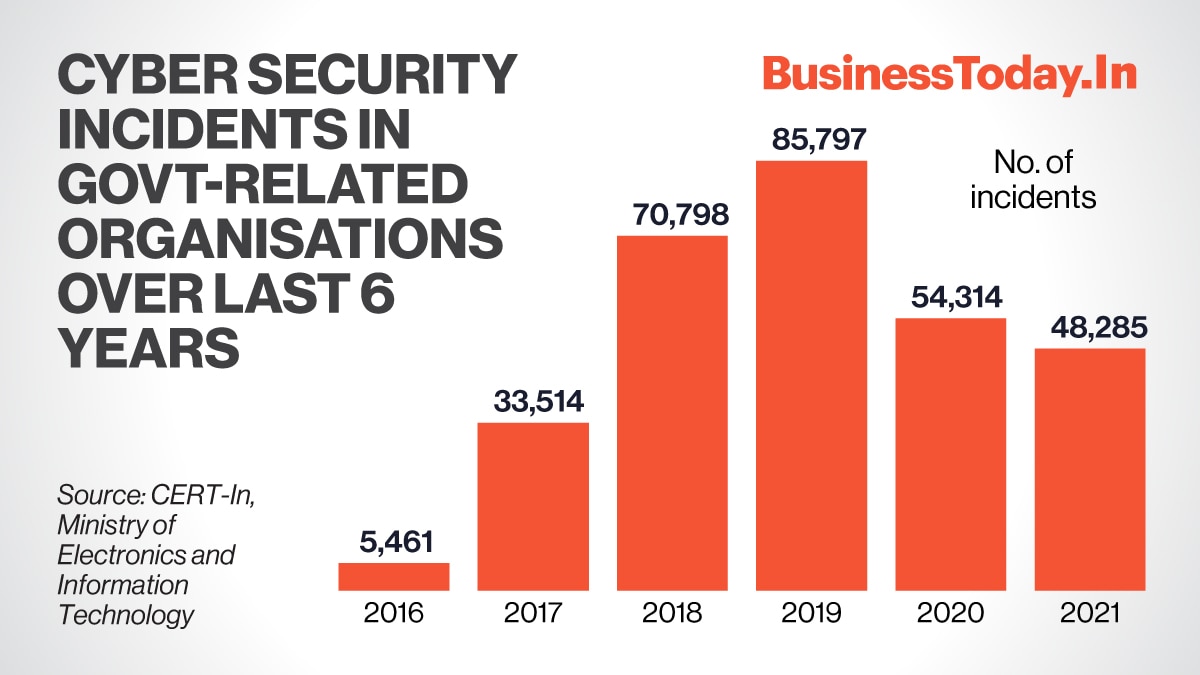 Zero-Trust Architecture (ZTA) is an emerging security concept that challenges the traditional perimeter-based security model. This section explores the key aspects of ZTA:a) Principle of Least Privilege: ZTA adopts the principle of granting minimal access privileges to users or systems. It assumes that no user or device is inherently trusted, requiring continuous authentication and authorization for accessing resources.b) Micro-Segmentation: ZTA promotes the segmentation of networks and resources into smaller, isolated segments, reducing the attack surface and limiting lateral movement within the network. This approach ensures that even if one segment is compromised, the rest of the network remains secure.c) Continuous Monitoring and Analytics: ZTA emphasizes continuous monitoring of user activities, network traffic, and device behaviour. By leveraging advanced analytics and machine learning, ZTA can detect anomalies and potential security threats in real-time.d) Access Controls and Multi-Factor Authentication: ZTA implements strong access controls and multi-factor authentication to validate the identity of users and devices. This includes factors such as passwords, biometrics, tokens, or behavioural analysis.5.1.3 Secure Coding Practices and DevSecOpsSecure coding practices and the integration of security into the software development lifecycle have gained prominence. This section explores the importance of secure coding and the adoption of DevSecOps:a) Vulnerability Prevention: Secure coding practices focus on writing code that is resilient against common vulnerabilities, such as buffer overflows, injection attacks, and cross-site scripting. By following secure coding guidelines, developers can minimize the potential for introducing security flaws in software.b) Shift-Left Approach: DevSecOps advocates for the integration of security practices throughout the software development lifecycle, from the initial design phase to deployment and maintenance. This approach ensures that security considerations are addressed early in the development process, reducing the likelihood of vulnerabilities being introduced.c) Automation and Continuous Security Testing: DevSecOps promotes the automation of security testing processes, including static code analysis, dynamic application scanning, and vulnerability assessments. By incorporating these practices into the continuous integration and deployment pipeline, developers can identify and remediate security issues more effectively.d) Collaboration and Communication: DevSecOps encourages collaboration between development, operations, and security teams. By fostering open communication and shared responsibility, organizations can address security concerns in a proactive and timely manner.5.1.4 Artificial Intelligence (AI) and Machine Learning (ML) in Data SecurityArtificial Intelligence (AI) and Machine Learning (ML) technologies have shown promise in improving data security. This section explores their applications:a) Threat Detection and Anomaly Detection: AI and ML algorithms can analyze vast amounts of data and identify patterns and anomalies that may indicate security threats. These technologies enable the detection of sophisticated attacks, such as advanced persistent threats (APTs), and can provide real-time alerts for timely response.b) Behavioral Analysis and User Profiling: AI and ML can analyze user behavior and establish baseline profiles to detect deviations that may indicate unauthorized access or malicious activities. This approach enhances user authentication and access control mechanisms.c) Intelligent Automation and Response: AI and ML can automate certain security tasks, such as incident response and threat mitigation. By leveraging intelligent automation, organizations can improve the speed and accuracy of incident detection, investigation, and remediation.d) Predictive Security Analytics: AI and ML algorithms can analyze historical data and identify potential security risks and vulnerabilities. This enables organizations to proactively address security weaknesses, patch vulnerabilities, and implement proactive security measures.Emerging technologies play a vital role in advancing data security. Blockchain technology enhances data integrity and transparency, while Zero-Trust Architecture challenges traditional security models. Secure coding practices and the integration of security in DevSecOps promote robust software security. Lastly, AI and ML technologies contribute to threat detection, anomaly detection, intelligent automation, and predictive security analytics. By embracing these emerging technologies, organizations can strengthen their data security posture and effectively mitigate evolving cyber threats.6: Privacy6.1 Understanding Privacy in the Digital EraPrivacy in the digital era refers to the protection and control of personal information in the context of digital technologies and online interactions. It encompasses individuals' rights to determine how their data is collected, used, and shared. With the proliferation of digital platforms, social media, and online services, understanding privacy involves awareness of data collection practices, consent mechanisms, data security measures, and the potential implications of data breaches. Additionally, it involves recognizing the importance of privacy laws and regulations, ethical considerations, and adopting privacy-enhancing practices to safeguard personal information in an increasingly interconnected world.6.1.1 Privacy Definition and ConceptsPrivacy is a fundamental human right that pertains to the individual's ability to control the collection, use, and disclosure of their personal information. In the digital era, privacy has taken on new dimensions due to the extensive collection and processing of personal data. Concepts such as data minimization, purpose limitation, consent, and individual rights play a crucial role in defining and preserving privacy in the digital age.6.1.2 Legal and Ethical ConsiderationsPrivacy is not only a moral and ethical concern but also a legal one. Various laws and regulations govern the protection of personal data and individuals' privacy rights. For example, the General Data Protection Regulation (GDPR) in the European Union and the California Consumer Privacy Act (CCPA) in the United States provide guidelines and obligations for organizations handling personal data. Ethical considerations also play a vital role in shaping privacy practices, including transparency, accountability, and respect for user preferences.6.2 Current Privacy Landscape6.2.1 Data Collection and Usage PracticesIn the digital landscape, data collection has become pervasive, with organizations gathering vast amounts of personal information from various sources. This includes data collected through websites, mobile apps, social media platforms, Internet of Things (IoT) devices, and other digital interactions. Data is often used for targeted advertising, personalized services, user profiling, and improving products and services. However, the extent and methods of data collection have raised concerns about user privacy.6.2.2 Privacy Violations and User ConcernsPrivacy violations have become more prevalent, leading to significant concerns among users. Incidents such as data breaches, unauthorized access, data leaks, and misuse of personal information have eroded trust in the digital ecosystem. Users are increasingly concerned about the security and privacy implications of sharing their personal data, leading to a demand for more transparent and accountable data practices.6.2.3 Privacy Regulations and ComplianceTo address growing privacy concerns, governments and regulatory bodies have introduced privacy regulations and frameworks. These regulations aim to safeguard individuals' rights and hold organizations accountable for the responsible handling of personal data. Examples include the GDPR, CCPA, Personal Information Protection and Electronic Documents Act (PIPEDA) in Canada, and the Brazil General Data Protection Law (LGPD). Compliance with these regulations requires organizations to implement robust data protection measures, obtain user consent, and provide individuals with rights regarding their personal data.6.3 Privacy-Enhancing TechnologiesPrivacy-Enhancing Technologies (PETs) for network security focus on safeguarding user privacy and protecting sensitive information in network communication. These technologies include encryption, anonymization techniques, virtual private networks (VPNs), secure protocols, and identity management systems. PETs aim to mitigate privacy risks and ensure secure and confidential network interactions while preserving user anonymity and data protection.6.3.1 Differential PrivacyDifferential privacy is a technique that allows organizations to extract insights from data while preserving individual privacy. It adds noise or randomization to query responses, making it difficult to identify specific individuals within the dataset. Differential privacy enables the analysis of sensitive data while minimizing the risk of re-identification or privacy breaches.6.3.2 Homomorphic EncryptionHomomorphic encryption is a cryptographic technique that enables computations to be performed on encrypted data without decrypting it. This technology allows data to remain encrypted throughout processing, minimizing the exposure of sensitive information. Homomorphic encryption provides a secure way to analyze and derive insights from data while preserving privacy.6.3.3 Secure Multi-Party ComputationSecure multi-party computation (MPC) allows multiple parties to jointly compute a result without revealing their individual inputs. Each party encrypts their input, and computations are performed on the encrypted data. MPC ensures that no party has access to the other participants' inputs, enabling collaborative analysis while protecting privacy.6.3.4 Privacy-Preserving Data Sharing TechniquesVarious privacy-preserving techniques enable secure data sharing and collaboration. These techniques include data anonymization, pseudonymization, and privacy-enhancing data synthesis. By applying these methods, organizations can share data while protecting individual identities and sensitive information.Privacy in the digital era is a multifaceted concept influenced by legal, ethical, and technological considerations. Understanding privacy principles, such as data minimization and consent, is crucial in ensuring individuals' privacy rights are respected. The current privacy landscape involves extensive data collection practices, privacy violations, and the implementation of privacy regulations to protect individuals' personal data. 7: Cryptology7.1 Cryptographic Basics7.1.1 Encryption and DecryptionEncryption and decryption are fundamental concepts in cryptography. Encryption transforms plaintext into ciphertext using an encryption algorithm and a secret key. Ciphertext can only be converted back to plaintext through the process of decryption, which requires the corresponding decryption algorithm and the secret key. Encryption ensures the confidentiality of data by making it unreadable to unauthorized parties.7.1.2 Symmetric and Asymmetric CryptographySymmetric cryptography uses a single key for both encryption and decryption. The same secret key is shared between the communicating parties, requiring secure key distribution. Asymmetric cryptography, also known as public-key cryptography, employs a pair of keys: a public key for encryption and a private key for decryption. Public keys are freely distributed, while private keys are kept secret. Asymmetric cryptography provides key exchange, digital signatures, and confidentiality, eliminating the need for secure key distribution.7.1.3 Hash Functions and Digital SignaturesHash functions take an input and produce a fixed-size output called a hash value or digest. They are used to verify data integrity and create digital signatures. Hash functions are one-way, meaning it is computationally infeasible to retrieve the original input from the hash value. Digital signatures use asymmetric cryptography to ensure the authenticity, integrity, and non-repudiation of digital messages. The sender signs a message with their private key, and the recipient verifies the signature using the sender's public key.7.2 Recent Advancements in Cryptographic Algorithms7.2.1 Post-Quantum CryptographyPost-quantum cryptography is an area of research focused on developing cryptographic algorithms that are resistant to attacks by quantum computers. Quantum computers have the potential to break many currently used public-key algorithms, such as RSA and ECC, due to their ability to efficiently solve certain mathematical problems. Post-quantum cryptographic algorithms, such as lattice-based, code-based, and multivariate cryptography, aim to provide security even against attacks by powerful quantum computers.7.2.2 Elliptic Curve Cryptography (ECC)Elliptic Curve Cryptography (ECC) is a widely used public-key cryptographic algorithm known for its strong security and relatively small key sizes compared to traditional algorithms. ECC relies on the mathematics of elliptic curves to provide encryption, digital signatures, and key exchange. Its efficiency and security properties have made it suitable for resource-constrained environments, such as mobile devices and IoT devices.7.2.3 Quantum Key Distribution (QKD)Quantum Key Distribution (QKD) is a secure communication technique that uses principles of quantum mechanics to establish a shared secret key between two parties. QKD leverages the properties of quantum particles to ensure the security of key exchange. It offers provable security against eavesdropping attempts, as any attempt to intercept the key would cause detectable disturbances. QKD provides a secure foundation for symmetric key encryption and is resistant to attacks by quantum computers.7.3 Cryptographic Applications7.3.1 Secure Communication ProtocolsCryptographic algorithms and protocols are essential for securing communication over networks. Transport Layer Security (TLS) and its predecessor, Secure Sockets Layer (SSL), are widely used protocols for securing internet communication. They utilize a combination of symmetric and asymmetric cryptography to establish secure connections between clients and servers, ensuring confidentiality, integrity, and authentication.7.3.2 Cryptocurrency and Blockchain SecurityCryptocurrencies, such as Bitcoin, rely on cryptographic techniques to ensure secure transactions and maintain the integrity of the blockchain. Public-key cryptography is used for wallet addresses, digital signatures, and securing transactions. Hash functions secure the integrity of blocks in the blockchain, ensuring that any modification to a block would be detected. Cryptography plays a crucial role in the security and trustworthiness of cryptocurrencies and blockchain systems.7.3.3 Cryptanalysis and Side-Channel AttacksCryptanalysis refers to the study of cryptographic algorithms and protocols with the goal of finding weaknesses and vulnerabilities that can be exploited. It involves analyzing the algorithms, searching for mathematical weaknesses, and developing attack techniques. Side-channel attacks target the physical implementation of cryptographic systems, such as measuring power consumption or electromagnetic radiation, to extract sensitive information. Understanding cryptanalysis and side-channel attacks is crucial for designing robust cryptographic systems.Cryptography is a fundamental component of modern information security. This chapter explored the basics of encryption, symmetric and asymmetric cryptography, hash functions, and digital signatures. Recent advancements in cryptography, such as post-quantum cryptography, ECC, and QKD, address emerging security challenges. Cryptographic techniques find applications in secure communication protocols, cryptocurrency systems, and protecting against cryptanalysis and side-channel attacks. By leveraging these cryptographic advancements and understanding their applications, organizations can enhance data confidentiality, integrity, and authentication in an increasingly interconnected and digital world.8: Conclusion and Future Directions8.1 Implications and ChallengesThe findings from this report have several implications for organizations, individuals, and policymakers. Firstly, data security and privacy are critical in the digital era, as data breaches and privacy violations can have severe consequences for individuals and organizations alike. Therefore, organizations need to prioritize implementing robust data security measures and ensuring compliance with privacy regulations to protect sensitive information.The rapid advancement of technology brings both opportunities and challenges. Emerging technologies, such as blockchain, zero-trust architecture, secure coding practices, AI, and ML, provide promising solutions for enhancing data security and privacy. However, their implementation requires careful consideration of potential risks, integration challenges, and the need for ongoing research and development.Privacy regulations, such as the GDPR and CCPA, have been enacted to protect individuals' privacy rights and impose obligations on organizations. Compliance with these regulations can be complex and resource-intensive, requiring organizations to invest in appropriate processes, technologies, and personnel.Another significant challenge is the constant evolution of cyber threats and attack techniques. Adversaries are becoming more sophisticated, necessitating continuous monitoring, threat intelligence, and proactive security measures to stay ahead of potential attacks.8.2 Future Research DirectionsAs technology continues to evolve, several research directions can contribute to advancing data security, privacy, and cryptology:Developing post-quantum cryptographic algorithms: With the rise of quantum computing, the need for cryptographic algorithms resistant to quantum attacks is crucial. Research in post-quantum cryptography aims to develop algorithms that can withstand attacks by quantum computers.Enhancing privacy-preserving techniques: Continued research into differential privacy, homomorphic encryption, secure multi-party computation, and privacy-preserving data sharing techniques can improve the ability to share data while protecting privacy.Advancing secure AI and ML: Research on secure AI and ML techniques can address vulnerabilities and ensure the robustness of AI systems against adversarial attacks. This includes developing techniques for secure model training, detecting and mitigating adversarial examples, and ensuring privacy in AI-based applications.Exploring the impact of emerging technologies: The impact of emerging technologies, such as blockchain, zero-trust architecture, and AI, on data security and privacy needs further exploration. Research can focus on understanding the benefits, challenges, and potential risks associated with these technologies.Strengthening collaborative research and information sharing: Collaboration between researchers, industry professionals, and policymakers is crucial to address complex challenges in data security, privacy, and cryptology. Encouraging open dialogue, knowledge sharing, and collaborative efforts can lead to innovative solutions and best practices.In conclusion, data security, privacy, and cryptology are ever-evolving fields that require ongoing research and attention. The findings from this report highlight the importance of implementing robust security measures, complying with privacy regulations, and leveraging emerging technologies. By addressing challenges, fostering research collaborations, and exploring future directions, we can ensure a secure and privacy-preserving digital ecosystem.ReferencesDK ParmarCollege of Agricultural Information Technology,Anand Agricutural University – Ananddkparmar@aau.inXU ShuklaCollege of Agricultural Information Technology,Anand Agricutural University – Anandxus@aau.inKP PatelCollege of Agricultural Information Technology,Anand Agricutural University – Anandkpatel@aau.inDR KathiriyaCollege of Agricultural Information Technology,Anand Agricutural University – Ananddeanait@aau.inInformationStatistics/EstimatesEstimated worldwide cost of cyber crimes by 2025$10.5 trillion annuallyGlobal annual cost of cybercrime$6 trillion per yearAverage cost of a malware attackOver $2.5 million (including resolution time)Increase in destructiveness of ransomware (2015-2021)57xSMBs with at least 1 incident between 2018-2020Over 66% of all SMBsAverage cost of a data breach for small businesses$120,000 to $1.24 millionRise in data breach costs in 2021From $3.86 million to $4.24 millionCost difference in breaches where remote work was a factor$1.07 million higherCost savings with Security Driven AIUp to $3.81 million (80% cost difference)Cost savings with zero trust security policies$1.76 million per breachIncrease in average total cost of a breach from 2020-202110%Cost per breached record with PII$180Percentage of cyber attacks targeting SMBsOver 50%Average security breaches per year per organization (enterprises)130Increase in annual cost of cybersecurity for enterprises (2021)22.7%Increase in annual number of security breaches (enterprises)27.4%Time to resolve an insider's attack (enterprises)50 daysTime to recover from a ransomware attack (enterprises)23 daysNumber of people falling victim to cyber crimes yearly71.1 millionAverage loss per individual$4,476 USDTotal loss by individuals to cybercrime$318 billionAverage loss in phishing scams$225Value of someone's entire online identityRoughly $1,000Price of PII per recordRoughly $200Price of malware plus tutorial$50Monthly investment and potential criminal earnings$34 investment could net $25,000 per month